THERESE 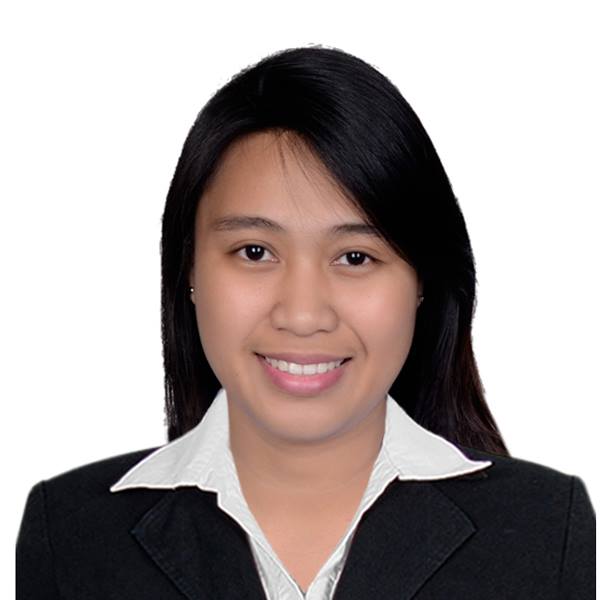 Email: therese.311398@2freemail.com Career ObjectiveTo work in a firm with a professional work driven environment where I can utilize and apply my knowledge and skills which would enable me as an employee to grow while fulfilling organizational goals.Educational Background2014			Adamson University, Ermita Manila:	Bachelor of Science in Civil Engineering2005– 2009		De La Salle Araneta University, Malabon City:	Secondary EducationWork ExperienceSept. 2015 - Present	Hilmarc’s Construction Corporation			    Project Based: Manila Bay Resorts			    Brgy. Tambo and Don Galo, Parañaque City			    Position: CS Architectural (Architectural Department) - Past			    Position: CS Rebar (Site Development Department) – Up to dateJan. 2015 – Sept. 2015Baseline Construction Corporation	No. 22 Toyama Bldg., Unit 305, Timog Ave., Quezon City		Position: EstimatorInternshipPrompt Managers and Construction Services Inc. (PMCSI)SM Breeze Residences, 48storey residential condominium Roxas Blvd., Brgy. San Rafael, Pasay CityNovember 2013 – March 2014I became a site inspector for the foundation project of the site, an estimator for the quantity of materials, monitoring of OSM (owner supply material).AffiliationsJunior Philippine Institute of Civil Engineers – Lungsod ng Maynila Chapter2011 – PresentAdamson University – Associated of Civil Engineering Students (AdU-ACES)2009 – Present: MemberAdamson University – Association of Civil Engineering Students (AdU-ACES)2012-2013: OfficerProfessional SkillsProficient in the use of Microsoft Office 2013Basic Knowledge in computer programs (C++, AutoCAD, e-tabs)Competent at speaking and writing EnglishLeadership and project management skills	Seminars and Trainings AttendedEnglish Essentials for Graduating StudentsCenter for Language Learning – Adamson UniversityMarch 27 -28, 2014Road to ExcellenCE: Transportation Engineering Talk 2013Adamson UniversityMarch 9, 2013Construction Project Management: From Vision to Reality; The Innovation ProcessAdamson UniversityMarch 9, 2013Introduction to Water Resource Management ModelingAdamson UniversityMarch 2, 2013GREEN: Environmental Regulations in the Philippines Related in Engineering and ConstructionAdamson UniversityFebruary 2, 2013EdifiCE: Structural Engineering Approach towards Sustainable Design and Water Resources Engineering towards Sustainable DevelopmentAdamson UniversityJanuary 30, 2013HouCEs: Understanding Government Regulation on Building Residential ConstructionAdamson UniversityJanuary 25, 2013ECOnstruction: Building ExCEllent Green Structures for the FutureAdamson UniversityJanuary 11, 2013iCivilEngineer: We Create the WorldAdamson UniversityOctober 06, 2012